	Целями семинара являются: развитие профессиональных компетенций у будущих специалистов в системе профессиональной подготовки; развитие конкурентноспособности будущего специалиста в процессе непрерывного профессионального образования;знакомство с критериями личностного роста в непрерывном профессиональном образовании;овладение техниками личностного роста (самотерапия, гештальт-терапия, тайм-менеджмент, релаксационные техники и др.); знакомство с видами психологического тренинга и упражнениями с примерами, групповыми тренинговыми техниками, психогимнастическими упражнениями;знакомство с образовательными технологиями, обеспечивающими личностные мотивационные и организационные механизмы профессионального развития будущего специалиста (технологии «портфолио», социально-педагогические тренинги, квесты; инновационные методы конструктивного взаимодействия с родителями: психолого-педагогическая поддержка, альбомные технологии, психологические мастерские для родителей и детей, родительские чтения, семейный вернисаж технологии подготовки и проведения консультационной беседы, тренинговые формы работы с обучающимися - календарь Радости, моя Вселенная, ассоциативными технологиями, проективными технологиями, и др.)Семинар проводится по следующим направлениям:Направление1. Значение современных тенденций реформирования высшего образования в профессиональном самоопределении молодежиНаправление 2. Традиционные и инновационные технологии профессиональной подготовки студентов в высшей школеНаправление 3. Психолого-педагогическое сопровождение в профессиональном развитии и самоопределении студентов в условиях непрерывного образованияНаправление 4. Современные методологические подходы к построению образовательного процесса в высшей школе: стратегии профессионального образования.Направление 5. Направления воспитательной работы в современном вузе как целой части профессионального образования.Направление 6. Формирование профессиональных компетенций будущего специалиста в современной образовательной среде, обеспечивающей успешную социально-педагогическую самоидентификацию.Направление 7. Стимулирование личностного роста будущих специалистов в системе непрерывного образования.Направление 8. Социально-педагогическое и психологическое применение конструктивных технологий и способов взаимодействия субъектов процесса обучения и воспитания в непрерывном профессиональном образовании.Семинар проводится в заочной форме с последующим выполнением контрольной работы и получением сертификата участия в семинаре в объеме 72 часов. Участник может принять участие только в одном направлении семинара. Сроки проведения семинараIII. Необходимые документы для участия в семинаре:Для участия в семинаре необходимо в адрес оргкомитета направить:- заявку на участие;- оплату регистрационного взноса.	Заявка высылается по электронной почте непосредственно в Оргкомитет.IV. Форма заявки и требования к ее оформлениюЗАЯВКА на участие в семинаре«Стратегии личностного роста будущего специалиста в процессе непрерывного профессионального образования»1 Таблица кодов регионов доступна на сайте ООО «НОУ «Вектор науки» векторнауки.рф в Методическом разделе.V. Правила участия в семинареУсловия участия в семинаре регламентируется Положением о проведении семинара «Стратегии личностного роста будущего специалиста в процессе непрерывного профессионального образования», проводимого НОУ «Вектор науки». Данное положение размещено на сайте НОУ «Вектор науки» в разделе «Положения». VI. Финансовые условия участия в семинареОплата за участие в семинаре производится по динамическим тарифам:Тариф 1. Стоимость участия в семинаре 1000 руб. – при подаче заявки и оплаты участия в семинаре с 01.09.2017 по 13.09.2017 г.Тариф 2. Стоимость участия в семинаре 1500 руб. – при подаче заявки и оплаты участия в семинаре с 14.09.2017 по 24.09.2017 г.Для жителей ближнего и дальнего зарубежья стоимость участия в семинаре увеличивается на 100 рублей в каждом тарифе ввиду больших затрат на почтовые расходы.После отправления заявки на участие в семинаре по электронной почте в ответ Вам будет выслано письмо, в котором будут указаны реквизиты для оплаты и Ваш регистрационный номер. Просьба до получения ответа Оргкомитета заранее участие в семинаре не оплачивать.VII.    Контрольные даты   - подведение итогов                                                             17.11.2017 г.  - рассылка сертификатов                                                     Ноябрь 2017 г.VIII.    КонтактыООО «НОУ «Вектор науки» (Сайт векторнауки.рф).Телефон для справок: научно-методическое управление 8-8634-61-53-92 (начальник Березовикова Юлия Евгеньевна); административное управление (директор Бобырев Аркадий Викторович (моб.) 89185001217). Заявки на семинар и вопросы можно направлять по электронной почте vektornauki@tagcnm.ru с пометкой «С-13-1».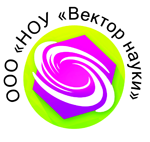 векторнауки.рфИНФОРМАЦИОННОЕ ПИСЬМОООО «НОУ «Вектор науки»(г. Таганрог) приглашает Вас принять участиев работе заочного семинара«Стратегии личностного роста будущего специалиста в процессе непрерывного профессионального образования»с последующим получением сертификата участника семинара(01.09.2017 – 17.11.2017)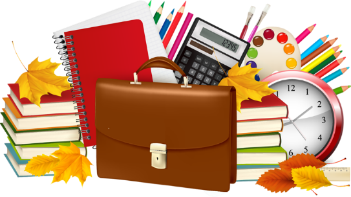 ЭтапыСрокиПодготовительный (подача заявки, оплата регистрационного взноса)01.09.2017 – 24.09.2017 г.Основной (знакомство с лекциями семинара и выполнение контрольной работы)25.09.2017 – 09.10.2017 г.Отправка контрольной работы10.10.2017 – 13.10.2017 г.Заключительный (подведение итогов семинара, выдача сертификатов)17.11.2017 г.Фамилия, имя, отчество (полностью) участникаНомер направленияКод семинараС-13-1Полное наименование (без сокращения) места работыДолжностьПочтовый адрес участника (с почтовым индексом) Код региона1Телефон домашний (с кодом населенного пункта)Телефон мобильный (79000000000)E-mailТребуется ли справка, подтверждающая участие в семинаре (стоимость 150 руб.). (Да, нет)Проинформировать через смс об отправке сертификата (да, нет), стоимость 50 руб. Рекомендуется! (данная услуга действует только для жителей России)Подавая заявку для участия в семинаре я ознакомлен(а) со следующими документами: Публичным договор-офертой о предоставлении услуг (публичная оферта) доступном на сайте векторнауки.рф в разделе документы,2. Положением о семинаре «Современный взгляд на дидактику общеобразовательной школы в условиях введения новых ФГОС»,3. Памяткой участника семинара.- прием заявок01.09.2017 – 24.09.2017 г.- прием работс 10.10.2017 г.- сроки оплатыВ течение 3-х дней после получения подтверждения Оргкомитета семинара- извещение о принятии заявкипо принятии заявки